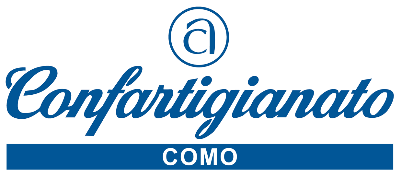 Como, 16 aprile 2021								Comunicato StampaFORMAZIONE A DISTANZA.LA LINGUA INGLESE PER GLI IMPRENDITORI CON I CORSI DI CONFARTIGIANATO COMOIn avvio da maggio: da casa, dal lavoro o da dove vuoi.Le restrizioni a cui da tempo ormai siamo tutti sottoposti, possono diventare un’occasione formidabile per rafforzare le nostre competenze, in vista di un’auspicabile rapida ripresa quando l’emergenza Covid sarà finalmente superata. Confartigianato Como ha elaborato e organizzato un percorso formativo a distanza per imparare e migliorare la lingua inglese, ai quali tutti gli imprenditori possono partecipare ed iscriversi e con la massima semplicità, interagire con i docenti in diretta migliorando le conoscenze della lingua.Il percorso formativo prevede tre livelli:CORSO LINGUA INGLESE ON LINE – LIVELLO BASE(21 ore – 14 lezioni on line da 1,30 ore – dalle 19,00 alle 20,30).Lunedì 3, 10, 17, 24 Maggio, 7, 14, 21, 28 Giugno e 5, 12 e 19 Luglio, 6, 13, e 20 Settembre 2021Costo per Associati: 180+IVA - Costi per non associati: maggiorazione del 20%CORSO LINGUA INGLESE ON LINE – LIVELLO INTERMEDIO(21 ore – 14 lezioni on line da 1,30 ore – dalle 20,00 alle 21,30)Martedì 4, 11, 18, 25 Maggio, 8, 15, 22, 29 Giugno e 6, 13 e 20 Luglio e 7, 14, 21 Settembre 2021Costo per Associati: 180+IVA Costi per non associati: maggiorazione del 20%CORSO LINGUA INGLESE ON LINE – LIVELLO AVANZATO(21 ore – 14 lezioni on line da 1,30 ore – dalle 19,00 alle 20,30)Mercoledì 5, 12, 19, 26 Maggio, 9, 16, 23, 30 Giugno e 7, 14, 21 Luglio, 8, 15 e 22 Settembre 2021Costo per Associati: 180+IVA - Costi per non associati: maggiorazione del 20%Per i corsi intermedio e avanzato, è previsto un breve test scritto a distanza a conferma del livello prescelto dall’allievo che invieremo in seguito all’iscrizione. Alcuni corsi rivolti ai dipendenti delle imprese aderenti a Fondartigianato sono finanziabili.Per ulteriori informazioni scrivi una mail a: formalab@confartigianatocomo.it22100 Como – Viale Roosevelt 15 – tel. 031 3161 info@confartigianatocomo.it www.confartigianatocomo.it